   ATELIER FETE DE LA FAMILLE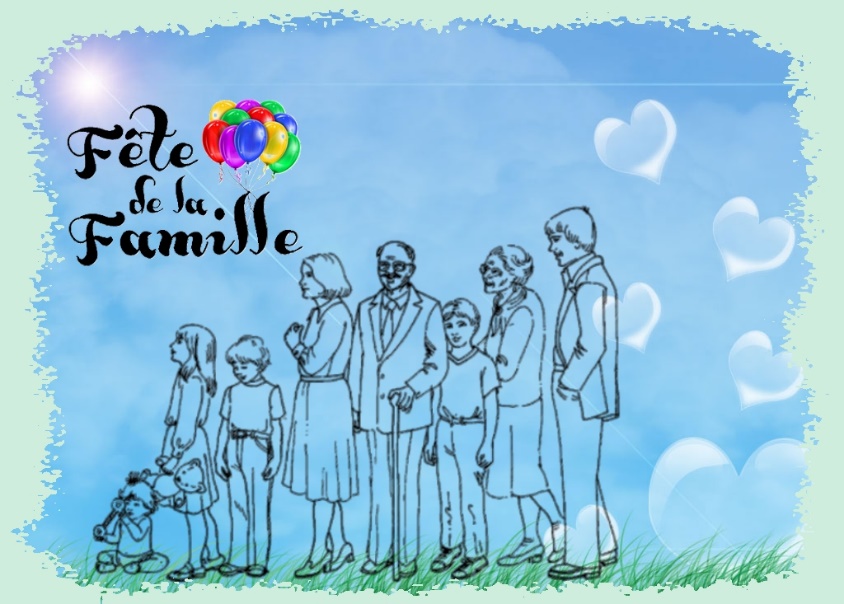 LE PROJET :La famille est le socle de la société, un fondement inébranlable, sur lequel est bâtie la vie sociale et économique. C’est une base solide ou se transmet : -L'apprentissage de la vie-L'amour et les sentiments d'un père, d'une mère, d’un enfant…-Le respect des aînés,-La solidarité entre générations,-Le bénévolat et l'engagement…La fête de la FAMILLE est une bonne occasion de se réunir et dire merci !! D'apprendre la reconnaissance à nos enfants, nos parents, nos voisins, nos amis et de valoriser, de resserrer les liens familiaux.La Journée internationale des familles a été instituée par l'Assemblée générale des Nations Unies afin d’encourager à vivre cette journée en famille et à partager avec ses enfants, petits-enfants, neveux et nièces, amis, voisins… des moments de jeux et de complicité au grand air.Objectifs principaux :Développer les liens sociauxRenforcer les liens familiaux, fragilisés par l’entrée en institutionFavoriser la relation parent-enfant dans un autre cadre que celui du quotidienRompre l’isolement des résidentsApporter bien-être et détente en famille (Passer un moment convivial)Proposer aux familles de nous accompagner dans le projetAméliorer le sommeilEvacuer les stressFavoriser la communication et l’ouverture vers les autres famillesLA DEMARCHE :Se réunir en équipe pour discuter de ce projet et élaborer le courrier que l’établissement va envoyer aux familles pour la demande de participation.Informer les familles de la mise en place de cette journée en leur proposant de participer au projet (recueil d’idées).Surtout ne pas demander aux familles de faire du bénévolat ce jour-là afin qu’elles puissent être justement avec leurs familles.Fixer une ou plusieurs réunions avec les familles qui veulent nous accompagner dans ce projet afin de mettre en place des activités pour cette journée (accord commun suite  aux propositions des retours de courriers, mais en lien avec les possibilités de l’établissement…). Cette démarche est nécessaire pour montrer aux familles que l’établissement veut leur montrer qu’ils sont acteurs de ce projet (actifs).Il faudra avertir le personnel de cuisine afin qu’ils puissent préparer un repas pour cette journée (Le menu peut être établi avec les familles).Le personnel concerné et l’animatrice pourront mettre en place, la veille ou le matin même la décoration, les tables, chaises…. Pour bien accueillir les familles et les résidents.Voir si l’établissement peut investir pour qu’il y ait une animation ce jour-là (orchestre, chanteur, animation…). Nous pourrions aussi organiser une tombola avec la participation des commerçants du village, des supermarchés… Demander un article dans la Provence.Nombres de personnes :Tous les résidents de l’EHPAD et de l’Unité Protégée ainsi que leur famille.PERIODICITE ET DUREEAu printemps, une journée à fixer chaque année. Le mieux est de proposer un jour de week-end, car les familles sont plus disponibles (travail, enfants…).LIEUAux alentours de l’établissement : terrasses, sur le parking (bancs et chaises). MOYENS Travail de cohésion de l’équipe de travail,Participation des familles,Dépenses liées aux repas, à l’animation de cette journée,Utilisation du matériel mobilier de l’établissement.